Anlage zum Antrag auf Anerkennung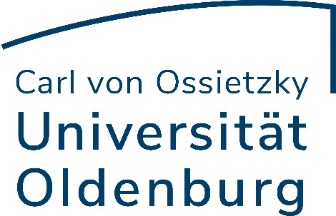 (Zwei-Fächer-Bachelor Sonderpädagogik)Hinweis: Das Formular orientiert sich an der jeweils aktuellen Prüfungsordnung. Bei abweichenden Anträgen ggf. Blankoformular nutzen.Hinweise zur Antragstellung:"Antrag auf Anerkennung von Prüfungsleistungen" und Anlage für das beantragte Fach bzw. den Professionalisierungsbereich mit den Nachweisen (Notenbescheinigung, Zeugnis, etc.) zu einer Gesamtdatei im PDF-Format zusammenfügen und per Mail an die o.g. Adresse senden.Weitere Ausführungen zur Antragstellung: https://uol.de/anerkennung Vorgelegte LeistungAnzuerkennendes ModulKPNoteBemerkungenMitgebrachte Prüfungsleistung, die an der UOL anerkannt werden soll. Modul- bzw. Veranstaltungstitel laut beigefügtem NachweisModul an der UOL, für das die vorgelegte Leistung anerkannt werden soll. (Modulkürzel und Modulname angeben)desModulsan der UOLwird vom Prüfungs-amt ermitteltwird vom Prüfungsamt ausgefülltBasiscurriculum im Umfang von 30 KPBasiscurriculum im Umfang von 30 KPBasiscurriculum im Umfang von 30 KPBasiscurriculum im Umfang von 30 KPBasiscurriculum im Umfang von 30 KPsop012: Grundlagen sonderpädagogischer Arbeitsfelder9sop022: Gesellschaft / Inklusion 9sop032: Entwicklung und Entwicklungsbeeinträchtigungen 12Aufbaucurriculum im Umfang von 30 KPAufbaucurriculum im Umfang von 30 KPAufbaucurriculum im Umfang von 30 KPAufbaucurriculum im Umfang von 30 KPAufbaucurriculum im Umfang von 30 KPsop212: Prävention / Intervention 12sop222: Forschungsmethoden 9sop232: Diagnostik 9Akzentsetzungscurriculum im Umfang von 30 KP (Sonderpädagogik als 90-KP-Fach)Akzentsetzungscurriculum im Umfang von 30 KP (Sonderpädagogik als 90-KP-Fach)Akzentsetzungscurriculum im Umfang von 30 KP (Sonderpädagogik als 90-KP-Fach)Akzentsetzungscurriculum im Umfang von 30 KP (Sonderpädagogik als 90-KP-Fach)Akzentsetzungscurriculum im Umfang von 30 KP (Sonderpädagogik als 90-KP-Fach)sop413: Didaktik in sonderpädago-gischen Handlungsfeldern 9sop441: Sonderpädagogische Hand-lungskompetenzen im Bereich Motorik6sop451: Sonderpädagogische Hand-lungskompetenzen im Bereich kreativen Gestaltens6sop465: Kommunikation / Beratung in der Sonder- und Rehabilitationspädagogik9sop472: Tutorium 6Bachelorarbeit Bachelorarbeit Bachelorarbeit Bachelorarbeit Bachelorarbeit Bachelorarbeitsmodul15